Building a Zoo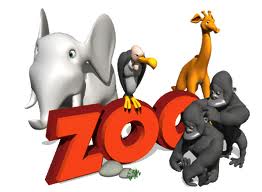 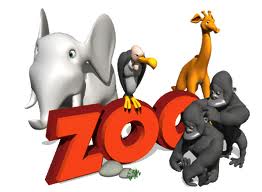 Your task is to design a brand new zoo complete with rare and endangered animals in enclosures. Space is limited and the budget is tight so you will have to make your decisions carefully and be sure to be clever with your choice of animals. Here are some things you will need to consider:Different animals need different amounts of space, check the fact sheet to make sure you can give them the space they need.Every type of animal requires fencing, glass viewing walls, or a building to live in. Other amenities in your zoo like restaurants, washrooms, and gift shops also need a building wall. Each fence, glass wall, or building wall costs $15 to build.Each square meter of land costs $20 to build on.Your total cost to build your zoo cannot be over $40 000 (adding perimeter fencing/walls and area developed)Your zoo must have a minimum of:1 ticketing office 8 animal attractions2 sets of public washrooms & water fountains5 food vendors3 other amenities15 trees or floral beds5 picnic tables10 garbage centres (with waste and recycling)You also want your zoo to be profitable. Different animals and shops will bring in different dollar values per day, as the public will come to see them! Calculate your total earnings at the end of your zoo construction. 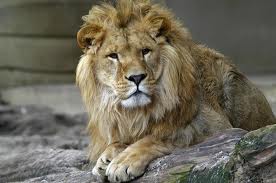 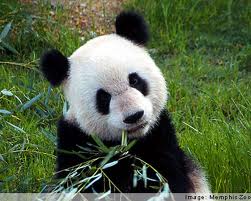 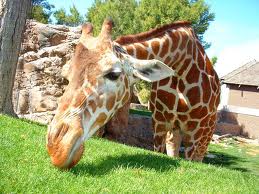 Building ProcessSteps for Zoo Construction:Beginning ideasWhat are you going to include in your zoo??  Narrow down your ideas by putting a symbol beside the top choices!DUE: ________________DraftSketch a draft of your zoo using the “draft sketch pad”As you add each new part of your zoo, write down the costs and profit in your budget sheetKeep a running total of costs so you aren’t surprised at the end!Use a pencil DUE: ________________EditsDouble check your work to be sure you have included all required attractractions  If you have money left over, add a few more attractions!Show Ms. Shannon your draft and she will give you a new piece of graph paper for your final copy!DUE: ________________Final CopyInclude the following: Name of your zoo, location, ticket prices, zoo designer (this is you!), and 1-3 key features that will attract customers!Neatly colored All exhibit titles printed neatly in black penCorrect math in your budget planDUE: ________________Animal Fact FilesTiger Pen1 tiger needs 45-50 m2 of land, 4 m2 of water and makes $2302 tigers need 62-70 m2 of land, 4 m2 of water and makes $3403 tigers need 85-90 m2 of land, 4 m2 of water and makes $560Elephants1 Elephant needs 78-90m2 of land, 2m2 of water, and makes $2402 Elephants need 99-123 m2 of land, 10 m2 of water, and makes $440A Herd of Elephants of 110-123 m2 of land, 16 m2 of water, and makes $810Salt Water Crocodiles1 Crocodile needs 42-48 m2 of land and 10m2 of water and makes $1802 Crocodiles needs 66-77 m2 of land and 16 m2 of water and makes $2203 Crocodiles needs 86-99 m2 of land and 18 m2 of water and makes $360Mountain Gorillas 1 Silver Back Gorilla needs 42-47m2 of land, 2m2 of water, and makes $2002 Female Gorillas need 34-42m2 of land, 4m2 of water, and makes $2501 family of Gorillas need 110m2 of land, 6m2 of water, and makes $750Emperor Penguin Zone3 penguins need 8-12 m2 of land and 20- 22m2 of water and makes $1505 penguins need 14-16 m2 of land and 25-28 m2 of water and makes $3007 penguins need 20- 24 m2 of land and 30-32m2 of water and makes $450Tropical Fish TankTank needs 14-24m2 of water and makes $200Reptile RoomReptile rooms need 24-36 m2 of land, 2m2 of water, and makes $310Insect RoomInsect rooms need 36 m2 of land, 2-4m2 of water, and makes $420Parrot BayParrot Bay needs 36-40 m2 of land, 2-4m2 of water, and makes $220 Camel CorralOne camel needs 24-40 m2 of land, 2m2 of water, and makes $220Two camels need 45-60 m2 of land, 3m2 of water, and makes $430Three camels need 90 m2 of land, 4m2 of water, and makes $540Pandas Play Area1 Panda needs 24-30m2 of land, 2-4m2 of water, makes $4002 Pandas need 50m2 of land, 4-6m2 of water, and make $950Giraffe Enclosure1 Giraffe needs 32-37 m2, 2m2 of water, and makes $3002 Giraffes need 43-65m2, 3m2 of water, and make $4303 Giraffes need 102-115m2, 4m2 of water, and makes $535American Bison Herd1 Bison needs 35 m2 and makes $1202 Bison need 45 m2 and makes $260A Bison herd needs 120 m2 and makes $1000California Sea Lions1 Sea lion needs 5 m2 of land and 30 m2 of water and makes $2903 Sea lions needs 15 m2 of land and 50 m2 of water and makes $460Killer Whale Aquarium1 killer whale needs 40m2 of water and makes $5502 killer whales need 60m2 of water and makes $750Great White Shark Tank1 Shark needs 80-82 m2 of water and makes $10002 Sharks need 85-99m2 of water and makes $2000Bottle nosed dolphins1 dolphin needs 40-50m2 of water and makes $8002 dolphins need 60-70m2 of water and makes $1100A pod of dolphins needs 80-100m2 of water and makes $2000Reindeer1 Reindeer needs 10m2 of land and makes $802 Reindeer need 15m2 of land and makes $100A herd of Reindeer needs 40m2 of land and makes $250Monkey Zone4 Monkeys needs 15-20m2 of land and makes $2805 Monkeys need 22- 38m2 of land and makes $350Cheetahs1 Cheetah needs 10m2 of land, 2m2 of water, and makes $2802 Cheetahs need 15m2 of land, 3 m2 of water, and makes $340 Cool off Polar Bear Zone2 Polar Bears need 10-12m2 of land, 14-22m2 of water and makes $800 Down under Kangaroos1 Kangaroos need 20-25m2 of land, 2 m2 of water and makes $8002 Kangaroos need 30-35m2 of land, 4 m2 of water and makes $900 African Lions1 African Lion needs 30-35m2 of land, 2 m2 of water and makes $7002 African Lions need 40-45m2 of land, 4 m2 of water and makes $8003 African Lions need 50-55m2 of land, 6 m2 of water and makes $950Giant Ant Eaters1 Ant Eater needs 13-16m2 of land, 1 m2 of water and makes $3002 Ant Eaters need 20-22m2 of land, 2 m2 of water and makes $450 Anacondas  1 Anaconda needs 10-12m2 of land, 1 m2 of water and makes $4502 Anacondas need 15-17m2 of land, 2 m2 of water and makes $550 Otters 2 Otters needs 5 m2 of land and 10-12 m2 of water and makes $3903 Otters needs 10 m2 of land and 20-24 m2 of water and makes $460 Grey Wolves1 Wolf needs 12-15m2 of land and makes $2003 Wolves need 20-27 m2 of land, and makes $400Food VendorsPizza Kiosk Pizza Kiosk needs 6-8 m2 of space, and makes $550Ice Cream Parlour Ice Cream Parlour needs 6-12 m2 of water and makes $340 Fancy Fries Fancy Fries needs 10-12 m2 of space and makes $770 Burger InnBurger Inn needs 10-15m2 of space and makes $560The Zoo Cafeteria, Sit-Down RestaurantZoo Cafeteria needs 30-34m2 of space and makes $1000Hot-Doggies Kiosk Hot-Doggies needs 12-14 m2 of space and makes $620Snowy Sno ConesSno-Cones to go needs 8-16 m2 of space and makes $540Mini-Donuts KioskMini-Donuts Kiosk needs 8-12 m2 of space and makes $430Tacos to GoTacos to Go needs 8-10 m2 of space and makes $345Park Amenities Ticketing OfficeNeeds 8 m2 of spacePathways, Trees, Garbage Cans, Picnic Tables and flower bedsEach needs 1m2 of space Water FountainWater Fountain 6-10 m2 of spaceWashroomsMale washrooms each need 8 m2 of space Female washrooms each need 8 m2 of spaceZoo Photography – Get your photo taken with a zoo animal! Gift Shop needs 12-14m2 of space, and makes $150Zoo Toys Gift ShopGift Shop 30-40m2 of space and makes $1000Build a Bear Stuffy ShopBuild a Bear needs 14-20m2 of space and makes $1000 Splash zone Waterpark  Splash zone water needs 26-28m2 of space and makes $200 Zoo Venture PlaygroundPlayground needs 35-53 m2 of space and makes $600 Animal Themed Carousel Carousel needs 10-20m2 of space and makes $200